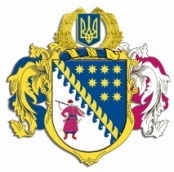 ДНІПРОПЕТРОВСЬКА ОБЛАСНА РАДАVII СКЛИКАННЯПостійна комісія обласної ради з питань будівництва, транспорту, зв’язку та благоустрою. Дніпро, пр. О. Поля, 2П Р О Т О К О Л   № 23засідання постійної комісії ради“16” серпня 2019 року900  годинПрисутні члени комісії: Мороз О.І., Шинкевич В.Г., Чередниченко О.Є., Белік В.М.Відсутні члени комісії: Астіон В.М., Арсеєв Ю.М., Андрійченко О.Д.У роботі комісії взяли участь:Рижинков В.В. – заступник начальника управління стратегічного планування та комунальної власності;Петровська Л. С. – заступник директора департаменту фінансів облдержадміністрації;Патлаха Н.І. – заступник начальника управління регіонального розвитку та будівництва – начальник відділу будівництва та промбудматеріалів департаменту житлово-комунального господарства та будівництва облдержадміністрації;Журавльова О.В. – начальник управління регіонального розвитку департаменту економічного розвитку облдержадміністрації;Павлюк Т.Ю. – заступник начальника управління капітального будівництва  облдержадміністрації;Лимар В.І. – виконуючий обов’язки начальника управління містобудування та архітектури облдержадміністрації – головного архітектора області;Головував:   Мороз О.І.Порядок денний засідання постійної комісії:Про порядок денний 17 сесії обласної ради VII скликання.Про внесення змін до рішення обласної ради від 07 грудня 2018 року № 397-15/VIІ „Про обласний бюджет на 2019 рік”.Про внесення змін до рішення обласної ради від 23 березня 
2012 року № 255-12/VI „Про затвердження Схеми планування території Дніпропетровської області”Про внесення змін до рішення обласної ради від 15 березня 
2013 року № 421-18/VI „Про Програму створення та ведення містобудівного кадастру Дніпропетровської області на 2013 – 2022 роки” (зі змінами).Різне.СЛУХАЛИ: 1. Про порядок денний 17 сесії обласної ради VІІ скликання.Інформація: Мороз О.І.ВИРІШИЛИ: Інформацію Морозf О.І.взяти до відома.Погодити порядок денний 17 сесії обласної ради VІІ скликання.Результати голосування:за 			– 4проти		– 0утримались 	– 0усього 		– 4СЛУХАЛИ: 2. Про внесення змін до рішення обласної ради від 07 грудня 2018 року № 397-15/VIІ „Про обласний бюджет на 2019 рік”.Інформація: Петровської Л.С.ВИСТУПИЛИ: Мороз О.І., Шинкевич В.Г.ВИРІШИЛИ: 1. Інформацію Петровської Л.С. взяти до відома.2. Погодити проект рішення обласної ради „Про внесення змін до рішення обласної ради від 07 грудня 2018 року № 397-15/VIІ „Про обласний бюджет на 2019 рік”.3. Рекомендувати сесії обласної ради розглянути проект „Про внесення змін до рішення обласної ради від 07 грудня 2018 року № 397-15/VIІ „Про обласний бюджет на 2019 рік”.Результати голосування:за 			– 4проти		– 0утримались 	– 0усього 		– 4СЛУХАЛИ: 3. Про внесення змін до рішення обласної ради від                23 березня 2012 року № 255-12/VI „Про затвердження Схеми планування території Дніпропетровської області”Інформація: Лимар В.І.ВИСТУПИЛИ: Шинкевич В.Г., Мороз О.І.ВИРІШИЛИ: 1. Інформацію Лимаря В.І. взяти до відома.2. Погодити проект рішення обласної ради „Про внесення змін до рішення обласної ради від 23 березня 2012 року № 255-12/VI „Про затвердження Схеми планування території Дніпропетровської області”.3. Рекомендувати сесії обласної ради розглянути проект рішення Про внесення змін до рішення обласної ради від 23 березня 2012 року                    № 255-12/VI „Про затвердження Схеми планування території Дніпропетровської області”.Доповідачем з цього питання затвердити Лимаря Володимира Івановича – виконуючого обов’язки начальника управління містобудування та архітектури облдержадміністрації – головного архітектора області.Результати голосування:за 			– 4проти		– 0утримались 	– 0усього 		– 4СЛУХАЛИ: 4. Про внесення змін до рішення обласної ради від                        15 березня 2013 року № 421-18/VI „Про Програму створення та ведення містобудівного кадастру Дніпропетровської області на 2013 – 2022 роки” (зі змінами).Інформація: Лимар В.І.ВИСТУПИЛИ: Мороз О.І., Белік В.М.ВИРІШИЛИ: 1. Інформацію Лимаря В.І. взяти до відома.2. Погодити проект рішення обласної ради „Про внесення змін до рішення обласної ради від 15 березня 2013 року № 421-18/VI „Про Програму створення та ведення містобудівного кадастру Дніпропетровської області на 2013 – 2022 роки” (зі змінами).3. Рекомендувати сесії обласної ради розглянути проект рішення „Про внесення змін до рішення обласної ради від 15 березня 2013 року                           № 421-18/VI „Про Програму створення та ведення містобудівного кадастру Дніпропетровської області на 2013 – 2022 роки” (зі змінами).Доповідачем з цього питання затвердити Лимаря Володимира Івановича – виконуючого обов’язки начальника управління містобудування та архітектури облдержадміністрації – головного архітектора області.Результати голосування:за 			– 4проти		– 0утримались 	– 0усього 		– 4СЛУХАЛИ: 5. Різне.Пропозицій не надходило.Заступник голови комісії                                           О.І. МОРОЗСекретар комісії	                                                           В.Г. ШИНКЕВИЧ